٧ - ای خداوندحضرت عبدالبهاءاصلی فارسی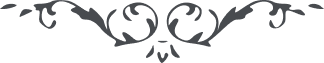 ٧ - ای خداوند هوالابهی ای خداوند، تو شاهد و آگاهی که در دل و جان جز آرزوی رضای تو مرادی ندارم و جز در بزم ميثاق راهی و کامی نجويم شب و روز دردمند درد توام و روز و شب مجروح تيغ و خدنگ تو جز بملکوت ابهايت ناله و فغانی نکنم و جز در پناه احديّتت امن و امان نجويم بيزار از هر بيگانه‌ام و به يگانگی تو دل بسته‌ام از غير تو بيزارم و از مادونت در کنار. ای پروردگار موفّق بدار تا از سودائيان تو گردم و از شيدائيان تو شوم سر دفتر مجنونان روی تو گردم و رسوائيان کوی تو اين موهبت را شايان فرما و اين عنايت را رايگان کن. توئی پروردگار و توئی آمرزگار ع ع 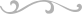 